§16702.  ApplicationThe application of this chapter to existing proceedings and existing rights and duties is described in this section.  [PL 2005, c. 65, Pt. A, §2 (NEW).]1.  Applicability of predecessor act to pending proceedings and existing rights.  The predecessor act exclusively governs all actions or proceedings that are pending on the effective date of this chapter or may be instituted on the basis of conduct occurring before the effective date of this chapter, but a civil action may not be maintained to enforce any liability under the predecessor act unless instituted within any period of limitation that applied when the cause of action accrued or within 5 years after the effective date of this chapter, whichever is earlier.[PL 2005, c. 65, Pt. A, §2 (NEW).]2.  Continued effectiveness under predecessor act.  All effective licenses and registrations under any predecessor act, all administrative orders relating to the registrations, rules, statements of policy, interpretative opinions, declaratory rulings, no action determinations and conditions imposed on the licenses and registrations under any predecessor act remain in effect while they would have remained in effect if this chapter had not been enacted. They are considered to have been filed, issued or imposed under this chapter, but are exclusively governed by that predecessor act.[PL 2005, c. 65, Pt. A, §2 (NEW).]3.  Applicability of predecessor act to offers or sales.  The predecessor act exclusively applies to an offer or sale made within one year after the effective date of this chapter pursuant to an offering made in good faith before the effective date of this chapter on the basis of an exemption available under the predecessor act.[PL 2005, c. 65, Pt. A, §2 (NEW).]SECTION HISTORYPL 2005, c. 65, §A2 (NEW). The State of Maine claims a copyright in its codified statutes. If you intend to republish this material, we require that you include the following disclaimer in your publication:All copyrights and other rights to statutory text are reserved by the State of Maine. The text included in this publication reflects changes made through the First Regular and Frist Special Session of the 131st Maine Legislature and is current through November 1, 2023
                    . The text is subject to change without notice. It is a version that has not been officially certified by the Secretary of State. Refer to the Maine Revised Statutes Annotated and supplements for certified text.
                The Office of the Revisor of Statutes also requests that you send us one copy of any statutory publication you may produce. Our goal is not to restrict publishing activity, but to keep track of who is publishing what, to identify any needless duplication and to preserve the State's copyright rights.PLEASE NOTE: The Revisor's Office cannot perform research for or provide legal advice or interpretation of Maine law to the public. If you need legal assistance, please contact a qualified attorney.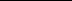 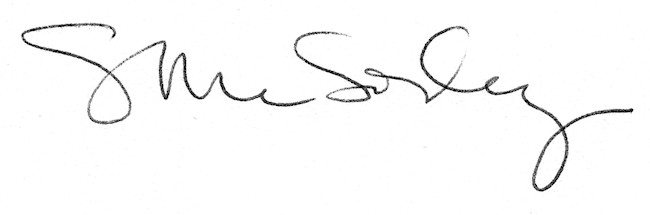 